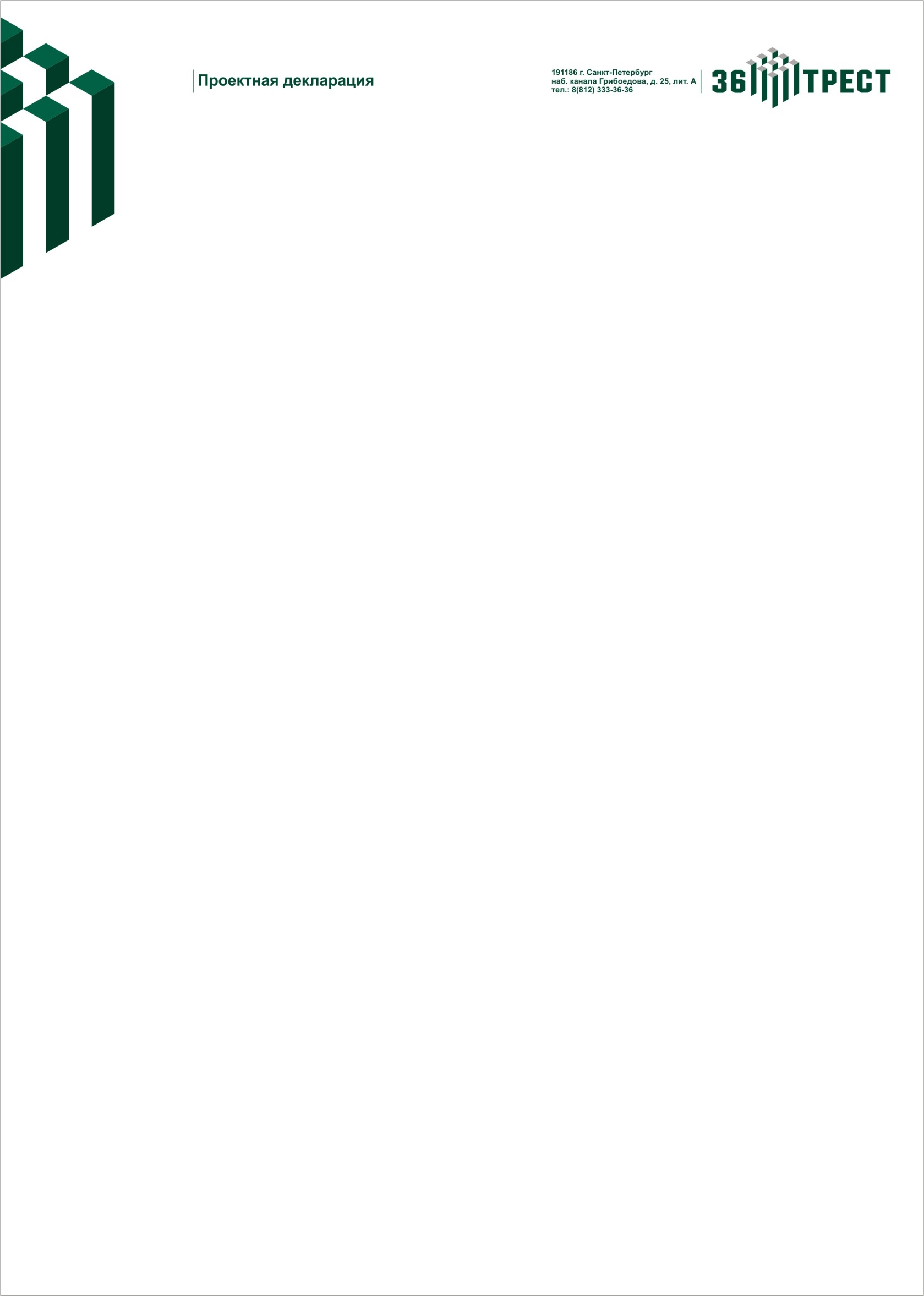 Проектная декларацияо проекте строительства жилого дома со встроено-пристроенными помещениями на земельном участке с кадастровым номером 78:36:13101А:36, находящемся по адресу: г. Санкт-Петербург, поселок Парголово, Торфяное, Ольгинская дорога, участок 13 (северо-восточнее дома 4, литра А по Заречной улице)от 09 июля 2013 годаИнформация о застройщикеФирменное название, место нахождения, режим работыФирменное наименование: Полное: Закрытое акционерное общество «Трест-36» Сокращенное: ЗАО «Трест-36»Место нахождения: Российская Федерация, г. Санкт-Петербург, набережная канала Грибоедова, дом 25, литера АПочтовый адрес: . Санкт-Петербург, набережная канала Грибоедова, дом 25, литера АРежим работы: понедельник- четверг с 9-00 до 18-00,                                 пятница с 9-00 до 17-00                           обед с 13-00 до 14-00
                           суббота - воскресенье - выходные дни   Государственная регистрация застройщика Зарегистрировано решением главы Администрации Куйбышевского района г. Санкт-Петербурга от 6 апреля 1993 года № 2430, Свидетельство о государственной регистрации № 363. Изменения в устав зарегистрированы: Решением Регистрационной палаты Санкт-Петербурга от 17 июня 2002 года № 276939, МИФНС № 15 по Санкт-Петербургу 21 мая 2008 года за государственным регистрационным номером 7089847388162, о чем выдано свидетельство серии 78 № 006931349.Внесено в ЕГРЮЛ 15 декабря 2002 года Инспекцией Министерства РФ по налогам и сборам по Центральному району Санкт-Петербурга за основным государственным регистрационным номером 1027809240381.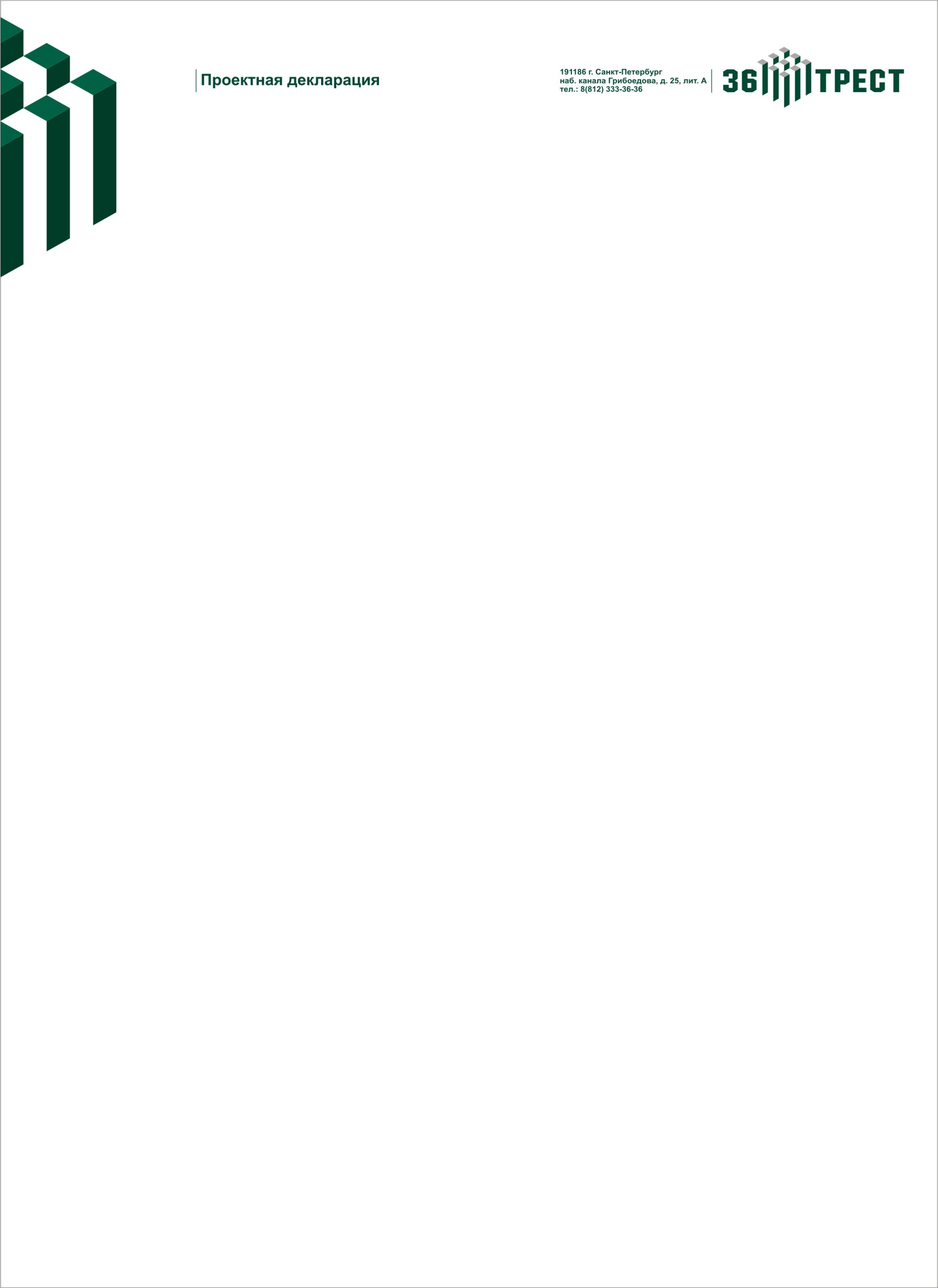 Сведения об акционерах Акционерами ЗАО «Трест-36» являются физические лица в количестве 13 (тринадцати) человек, граждане Российской Федерации.Сведения об акционерах ЗАО «Трест-36», владеющих пятью и более процентами акций.Сведения о проектах строительства за последние три года, предшествующие опубликованию проектной декларации  Вид лицензируемой деятельности Деятельность лицензированию не подлежит.Свидетельство о допуске к определенному виду или видам работ, которые оказывают влияние на безопасность объектов капитального строительства № 525-ДСРО-21072010 от 21.07.2010г., выдано саморегулируемой организацией «Некоммерческое партнерство компаний строительного комплекса «СОЮЗПЕТРОСТРОЙ-СТАНДАРТ».Финансовый результат текущего года      На 31.03.2013г.Денежные средства на расчетных счетах – 17203т. р.Балансовая прибыль за 3 месяца – 9840 т. р.Кредиторская задолженность – 614696 т. р.Дебиторская задолженность – 122708 т. р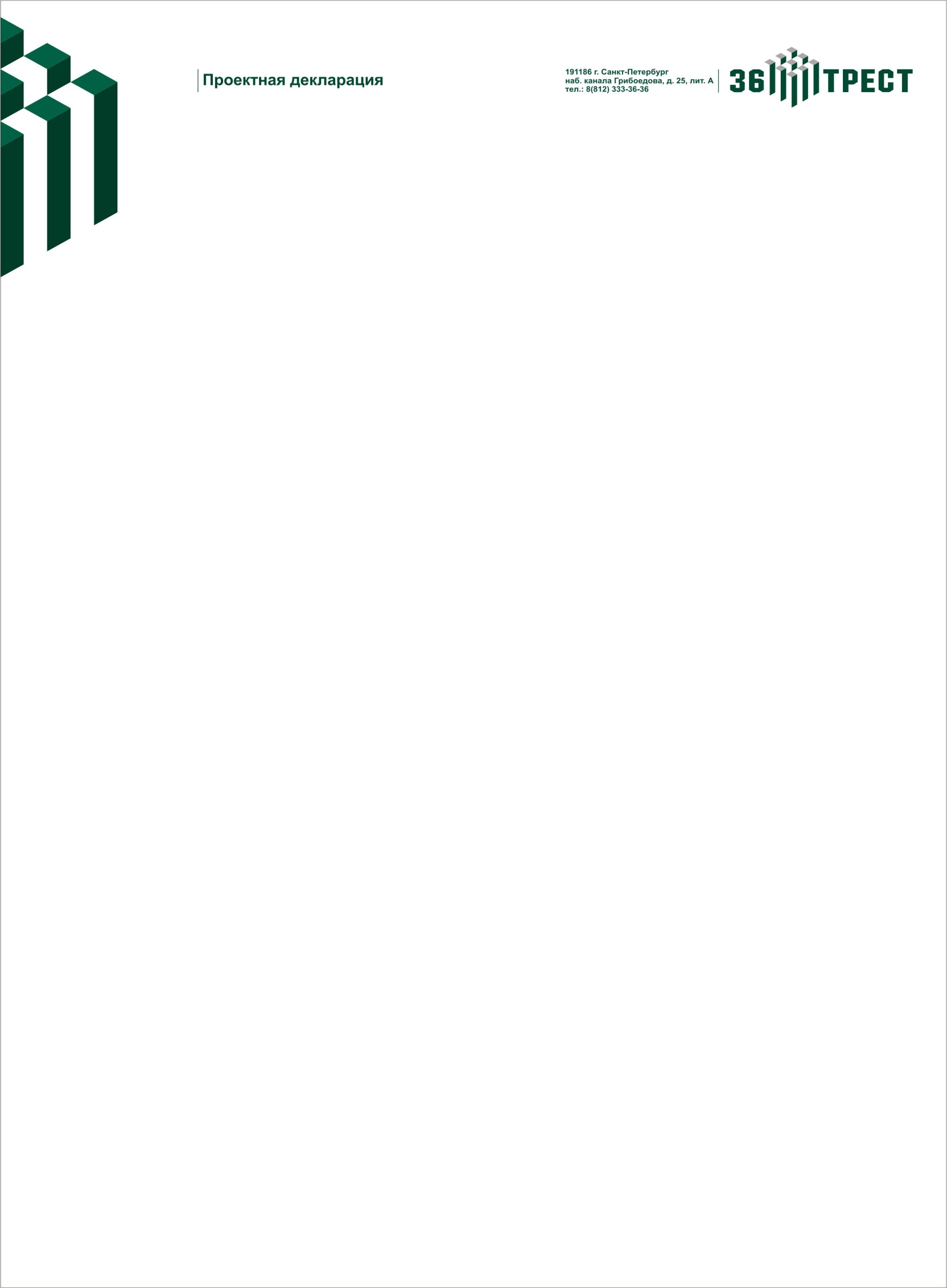 Информация о проекте строительстваЦели проекта строительства, этапы и сроки его реализации, результат государственной экспертизы Цель проекта: Строительство многоквартирного дома со встроено-пристроенными помещениями. Срок реализации проекта строительства:   IV квартал 2015годаРезультат негосударственной экспертизы проектной документации: Положительное заключение негосударственной экспертизы от 29.01.2013 №4-1-1-0066-12  выдано Обществом с ограниченной ответственностью «СеверГрад».Разрешение на строительствоРазрешение на строительство   №78-03023620-2013   выдано Службой государственного строительного надзора и экспертизы Санкт-Петербурга. Права застройщика на земельный участок, кадастровый номер  и площадь земельного участка, элементы благоустройства Права застройщика: Земельный участок принадлежит Застройщику на праве собственности, на основании свидетельства о государственной регистрации права от 27.12.2011г. за № 78-АЖ 460048Границы и площадь земельного участка:     Земельный участок общей площадью 14 689кв.м.  под строительство жилого дома со встроено-пристроенными помещениями, расположен по адресу: г. Санкт-Петербург, поселок Парголово, Торфяное , Ольгинская дорога, участок 13 (северо-восточнее дома 4, литера А по Заречной улице)Кадастровый номер земельного участка:  78:36:13101А:36Элементы благоустройства: Проектной документацией предусмотрены: асфальтобетонные проезды, тротуары и площадки с покрытием из бетонных плит, дорожки и площадки с набивным покрытием, устройство газона, установка малых архитектурных форм, а так же организация  площадок для игр детей и отдыха взрослых.Местоположение строящегося многоквартирного дома, описание в соответствии с проектной документациейУчасток, предназначенный для строительства жилого дома со встроено-пристроенными помещениями, расположен в Выборгском районе в 10-ти минутной пешеходной доступности от станции метро «Парнас». Квартал, в который входит участок 13, с западной стороны граничит  с Шуваловским парком. С восточной –жилыми микрорайонами Торфяное и проектом жилого квартала «Северная долина». 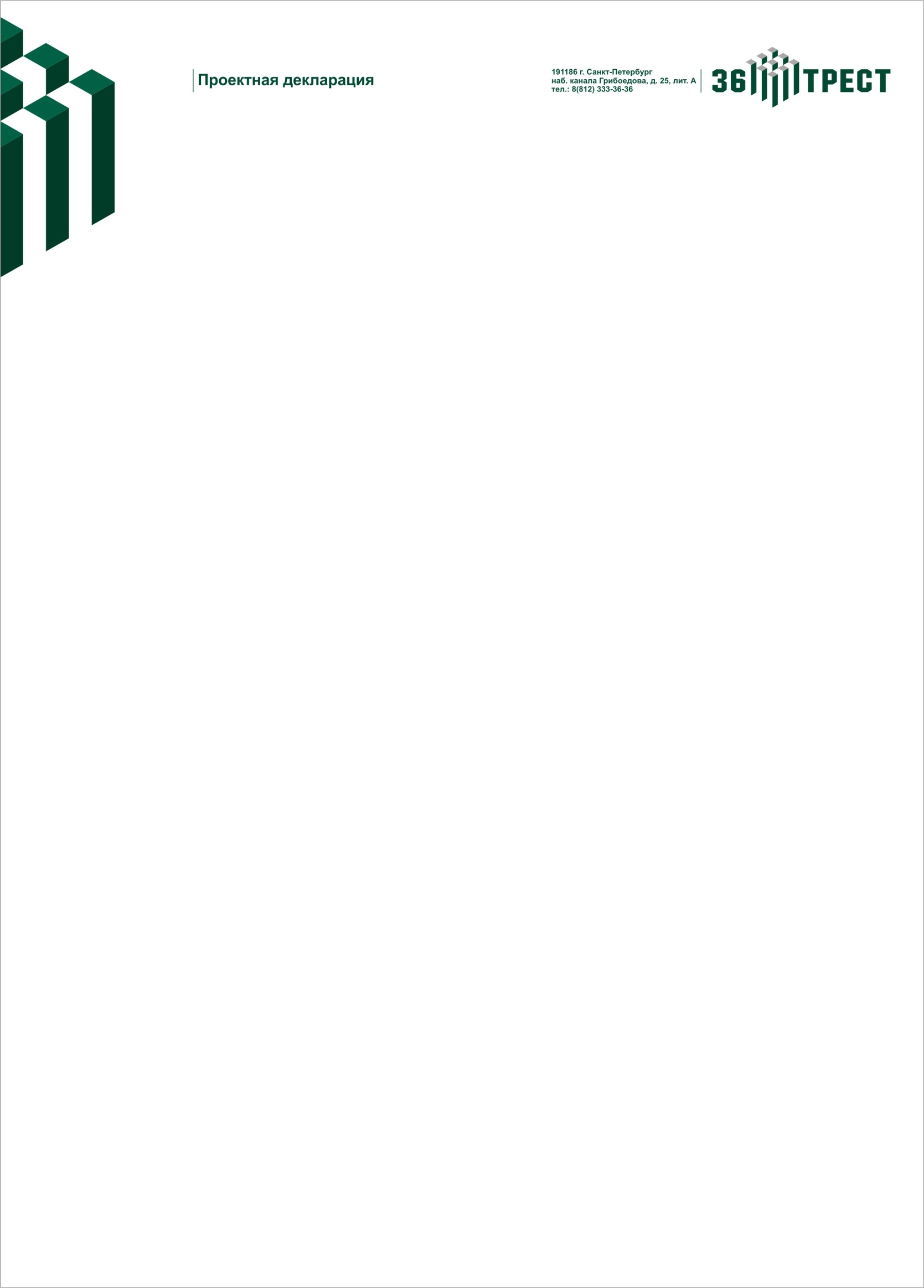 По объемно-планировочному решению многоквартирный дом двухсекционный 25-ти этажный. Вход в жилую часть осуществляется с 3-го переулка. Вход в арендные помещения со стороны 3 –го Верхнего переулка и со стороны двора. Высота цокольного этажа 3,5 м от пола до пола. Цокольный этаж предназначен для арендных помещений, ТСЖ и используется как техническое помещения для инженерных сетей (водомерный узел и хозяйственно-питьевая насосная, ИТП, кабельный помещения, инженерные сети, пожарная насосная, электрощитовые и т.д.).Высота 1 этажа 3,5 м от пола до пола. На первом этаже располагаются арендные и технические помещения с  отдельными входами.Высота типового этажа 2,8 м от пола до пола.Со 2-го по 24 этаж запроектированы квартиры.Технический чердак (h=1,8м) –«теплый», предназначен для разводки инженерных коммуникаций. Лестнично-лифтовые узлы запроектированы с незадымляемыми лестницами, выходящими непосредственно на улицу м лифтовыми холлами. Лифты предусмотрены грузоподъёмностью 630 кг, 1000 кг и 100кг для подъема пожарных подразделений. Машинные отделения лифтов размещены в уровне чердака над лифтовыми холлами.В решении фасадов учтена масштабность окружающей застройки. Цоколь облицовывается искусственным камнем. Стены из облицовочного кирпича трех взаимосочитающихся цветовКоличество самостоятельных частей в составе многоквартирного дома, (квартиры, гаражи иные объекты недвижимости), описание технических характеристик указанных самостоятельных частей в соответствии с проектной документациейОсновные параметры здания: Общая площадь здания - 34400 кв.м,Общая площадь квартир - 20971 кв.м.;Общая площадь встроенно-пристроенных помещений 1827,67 кв.м.Площадь квартир с учетом площади балконов и лоджий с соответствующими коэффициентами, установленными Застройщиком – 21 981,04 кв.м.
Площадь встроенно-пристроенных помещений с учетом площади террас с соответствующими коэффициентами, установленными Застройщиком – 1898,49 кв.м.Количество этажей: 25 
Количество квартир - 552 квартиры, из них:Квартиры студии: 230         (от 28,82 кв.м. до 30,15 кв.м.)
1-комнатных: 184квартир   (от 36,51 кв.м. до 39,84 кв.м.) 
2-комнатных: 92 квартир    (от 53,11 кв.м. до 54,49 кв.м.)
3-комнатных: 46 квартиры (от 74,30 кв.м. до 74,37 кв.м.)
(площади квартир указаны с учетом площади лоджий и балконов с соответствующими коэффициентами, установленными Застройщиком).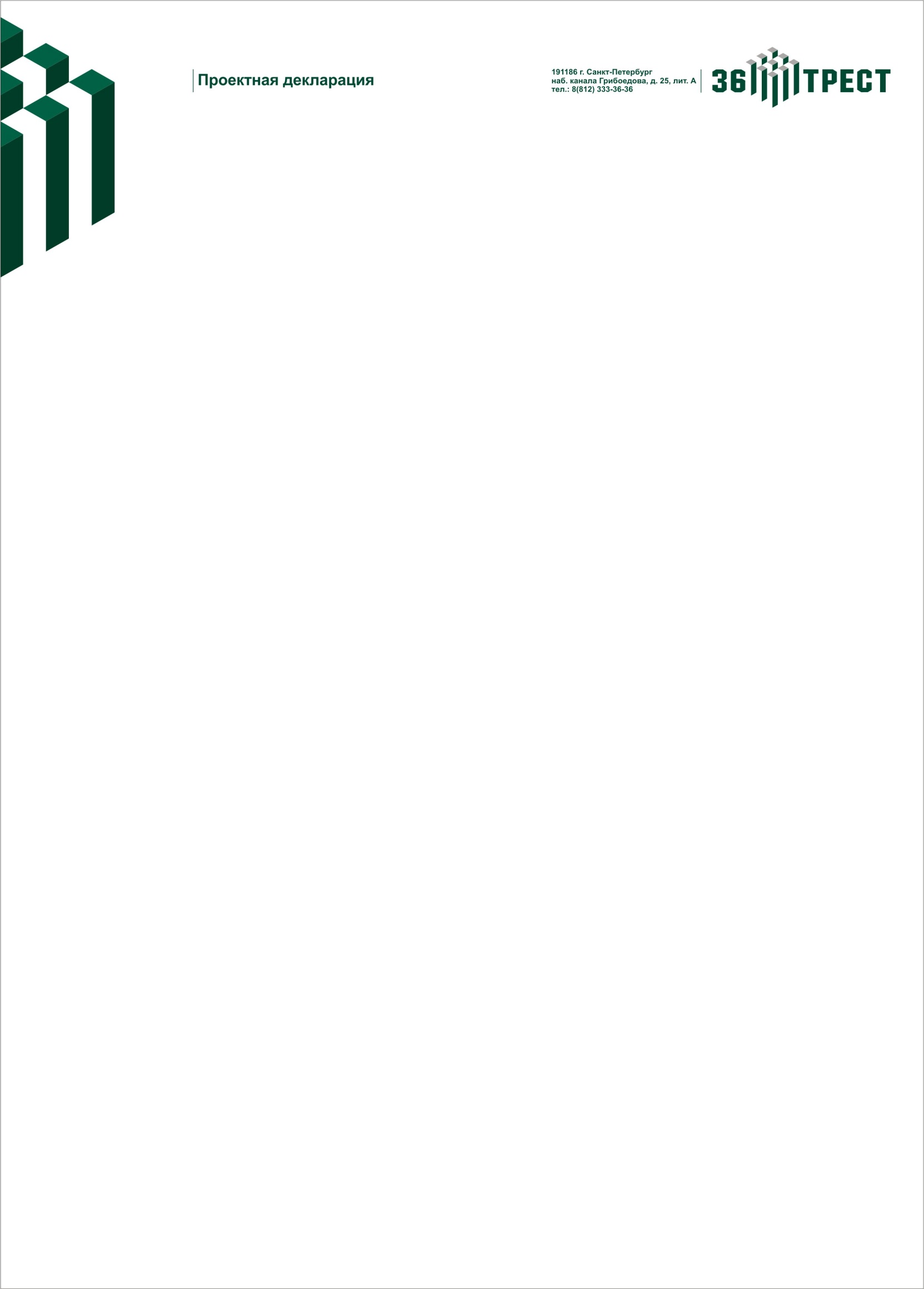 Функциональное назначение нежилых помещений в многоквартирном доме, не входящих в состав общего имущества в многоквартирном доме Встроенные помещения на цокольном и первом этажах.	Состав общего имущества в многоквартирном доме, которое будет находиться в общей долевой собственности участников долевого строительства Технические помещения цокольного этажа, помещения для инженерного оборудования (1 этаж), машинные помещения лифтов, вентиляционные камеры, электрощитовые, помещения мусорокамер и  оборудование, находящееся в доме за пределами и внутри помещений и обслуживающее более одного помещения.Предполагаемый срок получения разрешения на ввод в эксплуатацию многоквартирного дома, орган, уполномоченный на выдачу разрешения на ввод	 IV квартал 2015 года.Орган, уполномоченный на выдачу разрешения на ввод строящегося многоквартирного дома - Служба Государственного строительного надзора и экспертизы Санкт-Петербурга.2.9. Возможные финансовые и прочие риски Возможные финансовые и прочие риски отсутствуют. 2.9.1 Планируемая стоимость строительства многоквартирного домаПланируемая стоимость строительства многоквартирного дома – 1 311 337 тысяч рублей.Перечень организаций, осуществляющих основные строительно-монтажные и другие работы (подрядчиков)Генеральный подрядчик:Общество с ограниченной ответственностью «ПСК «Профстрой» ИНН: 7807306494Способ обеспечения исполнения обязательств Застройщика по договоруСпособом обеспечения по договору является залог земельного участка с кадастровым номером 78:36:13101А:36, принадлежащий ЗАО «Трест-36» на праве собственности, и строящийся на этом земельном участке многоквартирный дом со встроено-пристроенными помещениями.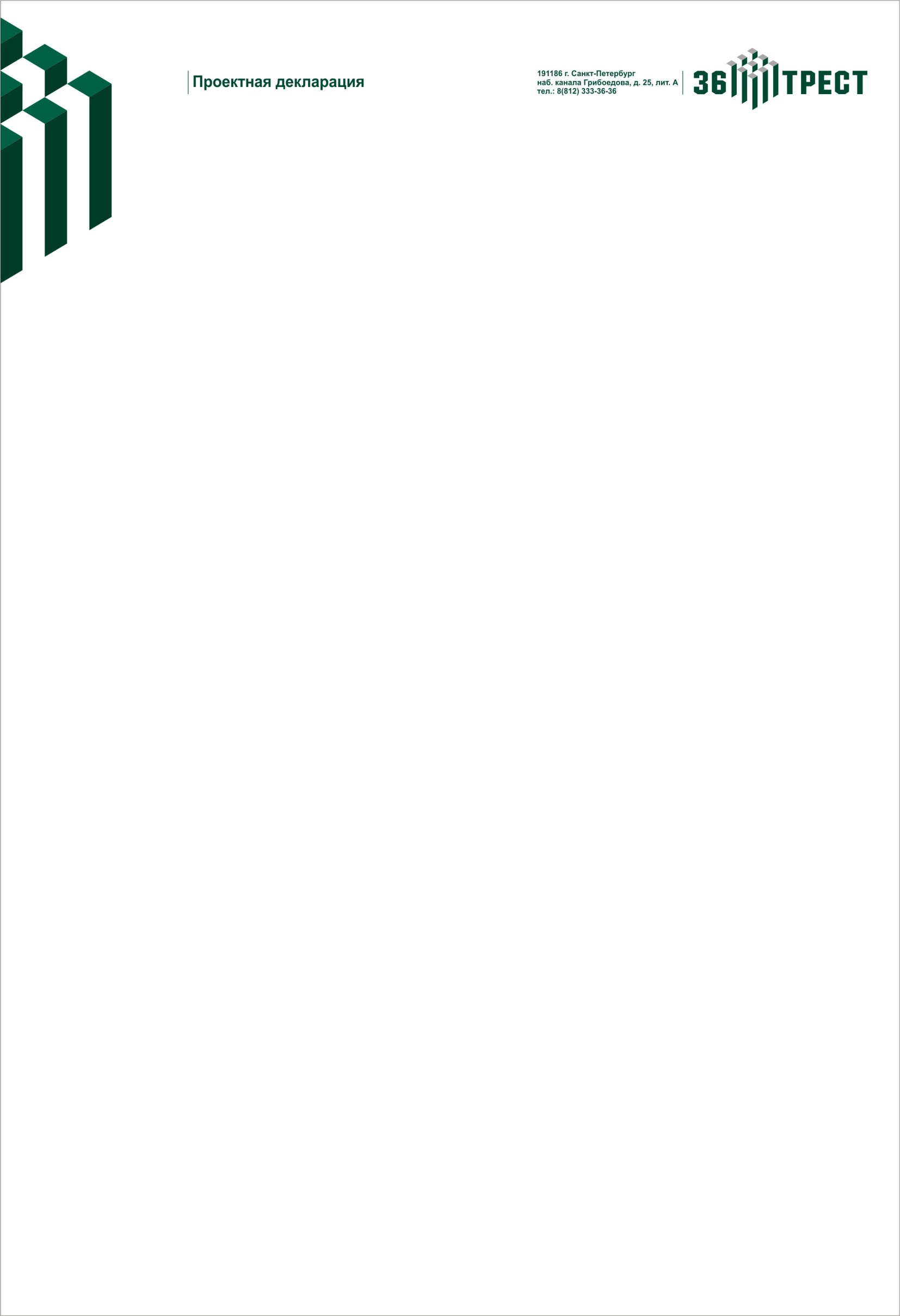 Иные договоры и сделки, на основании которых привлекаются денежные средства для строительства многоквартирного дома, за исключением привлечения денежных средств на основании договоров участия в долевом строительствеДенежные средства для строительства (создания) многоквартирного дома со встроено-пристроенными помещениями, кроме договоров участия в долевом строительстве, планируется привлекать по договорам об инвестиционной деятельности. Генеральный директор               ЗАО «Трест-36»					                Самарин В. Л.НомерФ.И.О.Процент1Кейль Андрей Адольфович38,92Самарин Владимир Леонидович51,8п/пАдрес объектаСрок ввода по разрешению на строительствоФактический срок ввода2г. Новосибирск, п. Краснообск д. 233(жилой дом)4 кв. 2011г.4 кв. .3г. Новосибирск, п. Краснообск д. 225 (жилой дом)2 кв. 2013г.2 кв.2013г.4г. Новосибирск, п. Краснообск д. 228(жилой дом)4 кв. 2014г.В процессе строительства6г. Санкт-Петербург, Предпортовый проезд, д. 12 , корп.2 (жилой дом)4 кв. 2011г.1 кв. 2012г.7г. Санкт-Петербург, Московский р-н, 5-й Предпортовый проезд, участок 2 (западнее д. № 13, корп 3, литера А, по Пулковскому ш.) (гараж стоянка на 480 м/м)3 кв.2012г.3 кв.20128г. Санкт-Петербург, Суздальский пр., участок 1 (юго-восточнее пересечения с Выборгским шоссе).2 кв.2013В процессе строительства